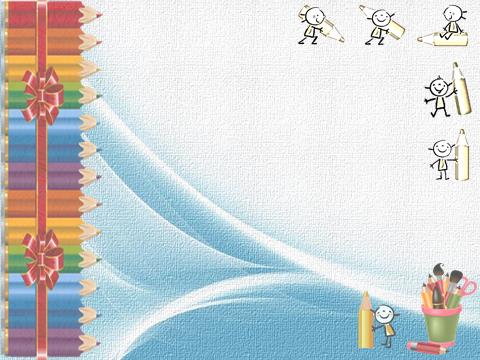 СодержаниеАннотацияИскусство играет ведущую роль в воспитании подрастающего поколения. Театрализованная деятельность относится к педагогическим технологиям на основе активизации и интенсификации деятельности учащихся, которая предполагает особый психологический климат, построенный на сотворчестве взрослых и детей. Театральная деятельность интересна, любима, наиболее близка и доступна ребенку, поскольку в основе её лежит игра, которая по убеждению Л.С. Выготского, является корнем всякого детского творчества.Театрализованная деятельность играет значительную роль в системе воспитания детей с особыми образовательными потребностями (И.Г. Вечканова, В.З. Заболтана, И.Ю. Левченко, Е.А. Медведева, А.В. Никитина, Л.А. Повстян, И.В. Семенченко и др.). Этот вид деятельности является частью коррекционной работы воспитателя, в игре происходит коррекция, как отдельных психических функций, так и формирование личности ребенка. ВведениеЦель специальной (коррекционной) школы VIII вида – обучение и воспитание детей с умственной отсталостью с целью коррекции отклонений в их развитии средствами образования и трудовой подготовки, а также социально-психологической реабилитации для последующей интеграции в общество.В основе занятием театральной деятельностью с детьми коррекционных классов лежит игра, сказка, поскольку для детей младшего школьного возраста она, по-прежнему занимает значительное место в постижении мира. В процессе игры дети моделируют вместе с педагогом реальные и вымышленные ситуации, которые будят воображение и развивают стремление к творчеству, помогает овладеть навыками коллективного взаимодействия и общения, прививает интерес к мировой художественной культуре, учит творчески относиться к любой работеВ настоящее время в школе функционируют классы для детей со сложной структурой дефекта. И с каждым годом процент детей со сложной структурой дефекта, к сожалению, увеличивается. У многих детей наблюдается системное недоразвитие речи, не владеют навыками самообслуживания, не умеют вступать в контакт с детьми и взрослыми, такие дети нуждаются в особом подходе и особой организации обучении и воспитания, в разработке новых технологий обучения и воспитания.В процессе изучения научной литературе по теме и практической работы, используя самые разнообразные методы и приёмы обучения и воспитания детей с ограниченными возможностями здоровья, мы пришли к определенным выводам о том, что театрализованная деятельность является наиболее эффективным средством для социальной адаптации детей с ограниченными возможностями здоровья, а также реализации их индивидуальных возможностей.Театральное искусство близко и понятно умственно отсталым детям, ведь в основе театра лежит игра. Разностороннее влияние этой деятельности на личность умственно отсталого ребенка позволяет использовать её как одно из эффективных педагогических средств.Игра в программе является ведущим видом деятельности. Игра применяется на каждом занятии в разных видах и выступает как способ взаимодействия детей, корректирует их поведение, дает возможность переключить их внимание, отдохнуть. Работа над театрализации сказки способствует развитию и коррекции всех психических и познавательных процессов. Заучивание слов сказки способствует развитию памяти расширению словарного запаса, автоматизации звукопроизношения, развитию речи, ее выразительности. Работа над смысловым содержанием пословиц и поговорок развивает логику, учит правильно оценивать ситуацию. Дети обучаются распознавать свое эмоциональное состояние речью, мимикой, жестами.Для развития двигательной активности и координированной моторики создана картотека гимнастических упражнений и подвижных игр, подобраны упражнения для пальчиковой гимнастики. Для коррекции речевого развития подобраны игры и упражнения.При доброжелательных зрителях ребенок учится концентрироваться, преодолевать комплексы, ложный страх.Для осуществления театрализованной деятельности педагогами школы (Кудряшовой В.В. и Шабалиной Г.Е.) разработана программа кукольного пальчикового театра «В гостях у сказки», для обучающихся со сложной структурой развития 3-4 классов. Программа ориентирована на всестороннее развитие личности ребенка, основана на психических особенностях развития детей с ограниченными возможностями здоровья Цель программы – развитие психических процессов, в том числе и творческих способностей средствами театрального искусства, создание условий для полноценной социальной адаптации.Реализуя эту программу, мы поставили перед собой несколько задач. Все они тесно переплетены между собой, дополняя друг друга.Задачи:1.Социальная адаптация детей с ограниченными возможностями здоровья. Для выполнения этой задачи мы используем разные виды деятельности:Трудовая деятельность и развитие моторики.Сюжетные игры.Театрализованные игры с использованием разных видов театра (пальчи-ковый, настольный).2. Создать условия для развития активности детей, участвующих в театрализованной деятельности, поэтапного освоения детьми различных видов творчества.3. Совершенствовать артистические навыки детей в плане переживания и воплощения образа, а также их исполнительские умения.  Ознакомить детей с различными видами театров ( кукольным, драматическим, музыкальным, детским и т. д.)4. Приобщить детей к театральной культуре  (история театра, театральныепрофессии, костюмы, декорации, театральная терминология, знакомство с театрами г. Сыктывкара).  Развивать интерес к театрально-игровой деятельности.5.Повышение уровня самооценки.На этом этапе очень важно сформировать у детей уверенность в себе, в свои силы, свои возможности и способности. Выступая на праздниках, принимая посильное участие в музыкальных постановках и театрализованных играх, перед зрителями (дети из других классов, гости), дети учатся преодолевать тревожность, робость и страх.Коллективная театрализованная деятельность и разработанные педагогами сценарии, учитывающие индивидуальные особенности каждого ребенка, предоставляют детям равные возможности для участия в инсценировках и праздниках.6.Реализация творческих возможностей каждого ребенка.Пояснительная записка.Программа «Волшебные пальчики» (пальчиковый театр + рисуем пальцами) для внеурочной деятельности, разработана для учащихся 2-3 классов на 34 часа.Внеурочная деятельность учащихся объединяет все виды деятельности школьников (кроме учебной деятельности), в которых возможно и целесообразно решение задач их воспитания и социализации.Воспитание в школе должно идти через совместную деятельность взрослых и детей, детей друг с другом.Внеурочная деятельность – жизнь в школе после уроков. Это творческая работа и игровая деятельность. Это волшебный мир, где можно радоваться и играть, а играя, познавать окружающий мир.Программа внеурочной деятельности «Волшебные пальчики» актуальна для школы, т.к. учащиеся имеют уникальную возможность создать свою куклу, свой собственный пальчиковый театр, стать артистом и выступать перед родителями и своими сверстниками. А рисовать пальцами – это мечта любого ребёнка. Пусть все мечты сбываются и мир будет ярким и красочным.Целью программы «Волшебные пальчики» является формирование эстетического и художественного, пространственного воображения, фантазии, аккуратности, трудолюбия, образного мышления и артистических способностей учащихся.Задачи:Расширение и обогащение практического опыта учащихся.Воспитание уважительного отношения к людям труда, к своему труду.Формирование активной позиции, ответственности за результат своей деятельности.Формирование способов познания окружающего через изучение конструкций предметов, основных свойств материалов, красок.Формирование практических умений в процессе изготовления кукол.Воспитание трудолюбия, выработка терпения, усидчивости .Развитие любознательности через развитие внимания, наблюдательности, памяти – как образной, эмоциональной, двигательной (моторной), так и словесно-логической.Развитие фантазии, воображения, творческого, технического и художественного типов мышления, конструкторских способностей.Развитие сенсорного опыта, координации движений, ловкости, глазомера, пространственных представлений.Планируемые результаты:Пальчиковый театр и рисуем пальцами – интересное внеурочное занятие, которое носит игровой характер.На каждом занятии есть возможность самовыражения, безграничной фантазии.Изготовим (создадим) свою куклу, а ведь каждая кукла содержит частичку души, мыслей и несёт творческую энергию.У каждого ребёнка будет свой набор кукол («Кукольный сундучок», с помощью которого можно поставить свой спектакль, привлекая друзей, одноклассников, родителей).Есть конечный результат – кукла, спектакль, рисунок, выставка.Подготовка представления – это знакомство с волшебным миром сказок (о добре и зле, о храбрости, стойкости, хитрости и т.д.). Разучат 4 сказки и выступят в группе продлённого дня для 1-х классов.Маленькие фигурки пальчикового театра станут друзьями детям и помогут развить актёрские способности (речь, интонацию).Научатся рисовать пальчиками, ладошками.Содержание программы1. «Пальчиковый театр»I раздел «Театр в классе»Мы артисты. Инсценировка сказок «Репка», «Теремок» (учащиеся – герои сказки). Выбор сказки для инсценировки. Подготовка костюмов, масок. Распределение ролей. Показ сказок.Кукольный театр. Перчаточные куклы. Инсценировка сказок «Курочка ряба», «Дочь и падчерица». Выбор сказки для инсценировки. Распределение ролей и кукол. Репетиция. Показ сказок.Пальчиковый театр (набор пальчиковых кукол). Инсценировка сказок «Колобок», «Репка», «Кот и лиса». Выбор сказки для инсценировки. Распределение ролей и кукол. Репетиция. Показ сказок.II раздел «Кукольная мастерская»Выбор своей куклы.Выбор материала для изготовления, шаблона. Выкройки.Работа по шаблонам, выкройкам.Украшение кукол .Изготовление кукол для своего «Кукольного сундучка».III раздел «Наши спектакли»Выбор сказок для спектаклей.Распределение ролей, кукол.Изготовление сцены театра, декораций.Разучивание ролей.Репетиция.Разыгрываем сказки в группе продлённого дня.IV раздел «В гости к кукле».Экскурсия в Кемеровский театр кукол, в мастерскую, где делают кукол.V раздел «Подведение итогов, результаты»Выставка «Куклы моего детства».2. «Игры с красками»I раздел «Рисуем пальчиками и фантазируем»Какие цвета выбирать. Как использовать пространство.Пальцев много – пробуем, фантазируем.II раздел «Техника рисования отпечатками пальцев»(Необходимо иметь губку, краски разных цветов, воду, фломастер).Рисуем весёлые рожицы.Рисуем животных.Рисуем насекомых.Рисуем цветы.Рисуем транспорт.III раздел «Рисуем картину»Рисуем пейзаж «Родные просторы».Рисуем осень.Рисуем хохлому.Рисуем мамин платок.IV раздел «Подведение итогов, результаты»Выставка картин «Наше творчество».Учебно-тематический план «Пальчиковый театр» – 19 часовУчебно-тематический план «Игры с красками» – 15 часовСписок литературыГригорьев Д.В., Степанов П.В. Внеурочная деятельность школьников. М., Просвещение, 2011.«С любовью к городу». Программа воспитания школьников. Кемерово, 2003.Программа общеобразовательных учреждений. Начальные классы. Часть 2. М., Просвещение, 2009.Электронный ресурс. Режим доступа:http//www/liveinternet.ru/users/3629609/post120683798.О Б Р А З О В А Т Е Л Ь Н А ЯП Р О Г Р А М М АОсновы театральной деятельностив коррекционных классах начальной школыПрограмма рассчитанана детей 7-9 летСрок реализации 1 годАвтор программы:Шартон Елена Стефановнапедагог дополнительного образованияг. Петрозаводск 2010 годОБЪЯСНИТЕЛЬНАЯ ЗАПИСКАВ основе занятием театральной деятельностью с детьми коррекционных классов лежит игра, сказка, поскольку для детей младшего школьного возраста она, по- прежнему занимает значительное место в постижении мира. В процессе игры дети моделируют вместе с педагогом реальные и вымышленные ситуации, которые будят воображение и развивают стремление к творчеству, помогает овладеть навыками коллективного взаимодействия и общения, прививает интерес к мировой художественной культуре, учит творчески относиться к любой работе.Программа строится на главном понятии педагогики – воспитании, на принципах гуманизма, «педагогического оптимизма», закладывает базу для формирования мировоззрения на основе целостности научно-художественной картины мира.Продолжительность образовательной программы и срок реализации один год.Игра в программе является ведущим видом деятельности. Игра применяется накаждом занятии в разных видах и выступает как способ взаимодействия детей, корректирует их поведение, дает возможность переключить внимание, отдохнуть. Работа над театрализации сказки способствует развитию и коррекции всех психических и познавательных процессов. Заучивание слов сказки способствует развитию памяти расширению словарного запаса, автоматизации звукопроизношения, развитию речи, ее выразительности. Работа над смысловым содержанием пословиц и поговорок развивает логику, учит правильно оценивать ситуацию. Дети обучаются распознавать свое эмоциональное состояние речью, мимикой, жестами.Для развития двигательной активности и координированной моторики создан физкультурный уголок, а также картотеки гимнастических упражнений и подвижных игр, подобраны упражнения для пальчиковой гимнастики. Для коррекции речевого развития подобраны игры и упражнения.При доброжелательных зрителях ребенок учится концентрироваться, преодолевать комплексы, ложный страх.Программа рассчитана на детей 7-9 лет. В зависимости от возраста та илииная тема упрощается или усложняется. Общение строится на принципах сотрудничества и сотворчества детей, педагогов, родителей. Количество детей в группах 12-13 человек, при массовых или клубных формах работы допускается объединение до 30 человек. Периодичность занятий 2 раза в неделю по 1 академическому часу. 1-й год обучения – подготовительный.В научной педагогике есть только одна основополагающая категория - воспитание, она выражает объективный процесс движения отношений, деятельности в обществе, благодаря которому осуществляется преемственность между поколениями. Воспитание обеспечивает вхождение подрастающего поколения в жизнь общества становление детей активными субъектами.Цель воспитания:«Реализм целей воспитания» означает не всестороннее, аразностороннее развитие личности»О. С.Газман·  социализация детей младшего школьного возраста, профилактика асоциального поведения;·  усвоение и воспроизводство социального опыта в процессе общения во временном коллективе, отличном от школьного;·  саморазвитие и саморегуляция, направленные на творчество и фантазию, развитие мотивации личности к познанию и творчеству);·  защищать, развивать и поощрять самостоятельность и ответственностьЦель программыРазвитие творческих способностей детей средствами театрального искусства.Задачи программыСоздать условия для развития творческой активности детей, Участвующих в театрализованной деятельности, поэтапного освоения детьми различных видов творчества. Совершенствовать артистические навыки детей в плане переживания и воплощения образа, а также их исполнительские умения Ознакомить детей с различными видами театров ( кукольным, драматическим, музыкальным, детским и т. д.) Приобщить детей к театральной культуре ( история театра, театральные профессии, костюмы, декорации, театральная терминология, знакомство с театрами г. Сыктывкара) Развить интерес к театрально-игровой деятельности)Работа с родителями включает в себя:·  оказание поддержки нуждающимся семьям;·  включение родителей в учебно-воспитательный процесс, совместные дела учащихся, педагогов, родителей;·  создание условий для проявления социальной активности родителей и их детей.Диагностика достижения воспитательных результатов.Основными результатами воспитательной деятельности являются:·  достижения учащихся в различных социальных сферах;·  развитие лидерских качеств и организаторских навыков;Огромную, ни с чем  несравнимую радость, доставляет детям театр, его таинственная, обещающая чудо атмосфера, праздничное и радостное настроение. Дети, особенно дошколята, очень впечатлительны и поэтому легко поддаются эмоциональному воздействию –сочувствию добрым героям, переживаниям за победу добра над злом. Ведь в силу развитого у малышей образно-конкретного мышления спектакль, поставленный по любимой сказке, поможет им ярче и правильнее воспринять её главную идею и настроение.Даже художественное слово, прочитанная по ролям сказка, простой театр игрушек воздействует на маленьких зрителей целым комплексом средств: это и художественные образы, и яркое оформление, и точное слово и музыка. Увиденное и услышанное, а также исполненное самими детьми расширяет их кругозор, создаёт дружественную атмосферу, способствующую развитию речи, умению вести диалог и передавать свои впечатления, что особенно необходимо сегодня, когда речь наших детей бывает скудна и невыразительна.Кроме эстетического воспитания театр несёт в себе возможность воспитания педагогического. Ребёнок становится не только зрителем, но и творцом, приняв деятельное участие в создании представления: сыграть роль, смастерить декорации и куклы. Разыгрывая роль персонажа, наделённого определёнными отрицательными чертами, ребёнок может заметить их в себе и учится преодолевать их или, наоборот, культивировать положительные черты. Поэтому подбираются пьесы и сказки, где можно вместе посмеяться и преодолеть лень, страхи, болезненную застенчивость ребёнка и неуверенность в себе.                                Пояснительная записка       Программа ориентирована на всестороннее развитие личности ребенка, его неповторимой индивидуальности, направлена на гуманизацию и деидеологизацию воспитательно-образовательной работы с детьми, основана на психологических особенностях развития младших школьников. В программе систематизированы средства и методы театрально-игровой деятельности, обосновано использование разных видов детской творческой деятельности в процессе театральной деятельности.Программа основана на следующем научном предположении: театральная деятельность как процесс развития творческих способностей ребенка является процессуальной. Важнейшим в детском творческом театре является процесс репетиций, процесс творческого переживания и воплощения, а не конечный результат. Поскольку именно в процессе работы над образом происходит развитие личности ребенка, развивается символическое мышление, двигательный эмоциональный контроль. Происходит усвоение социальных норм поведения, формируются высшие произвольные психические функции. Таким образом, работа над этюдами не менее важна, чем сам спектакль.Особенность данной программы состоит в том, что младший школьник погружается в занятия театральным творчеством естественно, без принуждения они попадают в мир музыки, слова, литературы, живописи, хореографии и т.д. при этом рождается сотворчество, так как театр – это коллективный вид творчества, в котором нужно общаться, вместе решать возникающие творческие проблемы. От каждого ребёнка потребуется все его способности, заложенные от природы, даже те , о которых не подозревают ни ребёнок, ни его родители.Кружок предназначен учащимся 1-4  классов начальной школы. Программа рассчитана на 68 часов в год (2 часа в неделю). В результате занятий в кружке ребёнок должен научиться работать в коллективе, творчески реализоваться, раскрыться и проявить свои лучшие качества.                                        Цели и задачи    Цель:  Обучить каждого ребёнка осмысленной интонационной выразительной речи и чтению и превратить эти навыки в норму общения; развить познавательные и творческие способности учащихся через искусство художественного слова,  театрализацию, концертную деятельность, практические занятия по сценическому мастерству. Основные задачи:1. Знакомство детей с различными видами театра (пальчиковый, варежковый, теневой, кукольный)).2. Поэтапное освоение детьми различных видов творчества.3. Совершенствование артистических навыков детей в плане переживания и воплощения образа, моделирование навыков социального поведения в заданных условиях.Программные задачи:Прививать любовь к сценическому искусству.Развивать и совершенствовать творческие способности детей средствами театрального искусства.Развивать творческую самостоятельность в создании художественного образа, используя игровые, песенные, танцевальные импровизации.Совершенствовать память, внимание, наблюдательность, мышление, воображение, быстроту реакции, инициативность и выдержку, восприятие детей, умение согласовывать свои действия с партнерами. Воспитывать доброжелательность, контактность в отношениях со сверстниками. Учить оценивать действия других детей и сравнивать со своими действиями.5. Учить действовать на сценической площадке естественно.6.  Закреплять правильное произношение звуков, отрабатывать дикцию, работать                  интонационной выразительностью речи.Основные направления работы с детьмиТеатральная игра – исторически сложившееся общественное явление, самостоятельный вид деятельности, свойственный человеку.Задачи. Учить детей ориентироваться в пространстве, равномерно размещаться на площадке, строить диалог с партнером на заданную тему;  запоминать слова героев спектаклей; развивать зрительное, слуховое внимание, память, наблюдательность, образное мышление, фантазию, воображение, интерес  к сценическому искусству; упражнять в четком произношении слов, отрабатывать дикцию; воспитывать нравственно-эстетические качества.Культура и техника речи. Игры и упражнения, направленные на развитие дыхания и свободы речевого аппарата.Задачи. Развивать речевое дыхание и правильную артикуляцию, четкую дикцию, разнообразную интонацию, логику речи; связную образную речь, творческую фантазию; учить сочинять небольшие рассказы и сказки, подбирать простейшие рифмы; произносить скороговорки и стихи; тренировать четкое произношение согласных в конце слова; пользоваться интонациями, выражающими основные чувства; пополнять словарный запас.Основы театральной культуры. Детей знакомят с элементарными понятиями, профессиональной терминологией театрального искусства (особенности театрального искусства; виды театрального искусства, основы актерского мастерства; культура зрителя).Задачи. Познакомить детей с театральной терминологией; с основными видами театрального искусства; воспитывать культуру поведения в театре.Работа над спектаклем базируется на авторских пьесах и включает в себя знакомство с пьесой, сказкой, работу над спектаклем – от этюдов к рождению спектакля.Задачи. Учить сочинять этюды по сказкам, басням; развивать навыки действий с воображаемыми предметами; учить находить ключевые слова в отдельных фразах и предложениях и выделять их голосом; развивать умение пользоваться интонациями, выражающими разнообразные эмоциональные состояния (грустно, радостно, сердито, удивительно, восхищенно, жалобно, презрительно, осуждающе, таинственно и т.д.); пополнять словарный запас, образный строй речи.Методологические принципыВ основу программы кружка «Театр – игра - дети» вложены следующие принципы:Принцип развития индивидуальности каждого учащегося.Занятия в кружке должны активировать имеющиеся у каждого ребёнка творческие способности, его жизненные познания, речевой опыт, его эмоции и настроения и развивать эти личностные параметры. Поэтому в ходе занятий в кружке ребёнок будет иметь возможность реализовать собственные намерения т.е. действовать от своего имени.Принцип личностно ориентированной направленности на развитие ребёнка как творческой  личности.Это значит способствовать усвоению учащимися социального опыта, т.е. знаний, навыков и умений, которые необходимы для жизни в конкретном социуме, а также развивать умение самостоятельно учиться. кроме вышесказанного этот принцип позволяет развивать в ребёнке систему личностных свойств и качеств, способствующих его саморазвитию.          Принцип деятельностной основы занятий в кружке. Это принцип выражается во внешней и внутренней (умственной) активности детей. В работе с детьми делается упор на самостоятельные и групповые формы работы. Ребёнок ставится в ситуации,когда ему приходиться действовать. Он осуществляет перевоплощение в действующее в этих обстоятельствах лицо. В данном случае речь идёт оприёмах, «стимулирующих» ситуации реального общения.               Принцип реальности и практического применения.Все полученные знания, умения и навыки жизненно необходимы ребёнку,  как в его сегодняшней жизни,  так и для будущего его развития. Умение правильно говорить, двигаться, выражать свои чувства и эмоции, работать в коллективе, выполнять творческие задания и многое другое найдут применение в жизни каждого ребёнка.                                  Программное содержание Содержание всей программы кружка подчинено единому принципу расширения и углубления знаний, действию от простого к сложному и представлено в 5 общих разделах, которые повторяются на каждом году обучения,  только на более высоком уровне.                              Разделы программы:« Вначале было Слово…» - общение и речевой этикет.Сценические действия и театральные игры.Основы театральной культуры.«Мы – актёры» - постановка спектаклей«Мы – кукловоды» - постановка кукольных спектаклей  Кроме этих разделов курс начинается введением и заканчивается завершающим занятием, которое носит характер практической реализации полученных в течение каждого года знаний и умений.  Объём материала соответствует возрастным особенностям младших школьников. Занятия проводятся в группах наполняемостью 10-15 детей два раза в неделю по  30-40 минут, во второй половине дня, в рамках кружковой работы. Программа рассчитана на 4 года  для учащихся 1-4 классов общеобразовательной школы.  Курс программы имеет объём 270 часов, включая теоретические и практические занятия. Каждый раздел программы (по годам)  включает в себя 13-14 занятий и образно делиться на три творческих периода:«Застольный» «Репетиционный»«Сценический»   В работу кружка могут быть включены посещения театров, встречи с актёрами, выезды с выступлениями в другие школы, творческие вечера.Содержание программы2 часа в неделю, 68 часов в год1 Раздел  «В начале было Слово…». Культура и техника речи.(10 часов)Слушание, чтение и рассказывание сказок.Виды говорения: диалог и монолог.Мимика и жесты. Сценки без слов.Понятие «общение», говорить и слушать.Речевой этикет в различных ситуациях.Игры на дыхание и правильную артикуляцию.Логика речи. Составление коротких рассказов.Стихи. Подбор простейших рифм.Сочинение небольших сказок и  рассказов.Проговаривание рифмовок, скороговорок, стихов.Игры со словами.Интонация речи. Выражение основных чувств.  Произведения для занятий: СчиталкиСкороговорки о долгоговорки Русские народные басниРусские народные игрыДокучные сказкиСказки, присказкиИгры в загадкиПроизведения С.МаршакаРусские народные песенкиПотешки, дразнилки, небылицы      2 Раздел   Сценические действия и театральные игры. (12 часов)Групповые сюжетно-ролевые игры.Элементы сценического действия.Сценическое воображение. Действие в условных ситуациях.Упражнения, игры, этюды как сценические действия.Умение ориентироваться и размещаться на сцене.Построение диалога с напарником по заданной теме.Как заучить роль своего героя.Отработка дикции и чёткого произношения слов.Запоминание заданных поз и умение образно их передавать.Создание образов с помощью выразительных движений.       3 Раздел  Основы театральной культуры.(12 часов)Что такое театр. Виды театров.Рождение театра в России. Искусство скоморохов.Театральное здание. Зрительный зал. Мир кулис.Посещение кукольного театра.Театральные профессии. Игра актёров.Культура поведения в театре. Театр начинается с вешалки.Театральная афиша, театральная программка.Посещение ТЮЗа.Виды театрального искусства.Спектакль – результат творческого труда многих людей.        4 Раздел  «Мы –актёры» - постановка спектаклей. (16 часов)Прочтение произведения, определение сюжетной линии.Работа над отдельными эпизодами.Создание примерной выгородки.Простейшие этюды-импровизации по сюжету произведения.Выбор и распределение ролей.Работа над отдельными картинами и пьесой в целом.Прогонные репетиции картин, актов, всей пьесы.Создание декораций и костюмов. Закрепление мизансцен.Генеральные репетиции всей пьесы.Показ спектакля зрителям.    Спектакли для постановки:Спектакль по русской народной сказке «Коза-дереза»По мотивам сказки В.Сутеева «Под грибом»«Муха-цикотуха»«Репка»«Терем-теремок»«Репка» на новый лад»«Морозко»«С Новым годом, теремок»«Снежная королева»«12 месяцев»«Красная шапочка»«Золушка»     5 раздел «Мы кукловоды» -постановка кукольных спектаклей (18 часов)Знакомство с видами кукольных театров.Просмотр кукольных спектаклей с последующим обсуждением.Создание пальчиковых кукол. Проигрывание реальных и вымышленных сюжетов.Создание настольного театра. Конусные и варежковые куклы.Кукольный театр из-за ширмы. Верховые куклы.Обучение вождению верховых кукол.Создание реквизита для кукольного театра: ширма, куклы, декорацииПрочтение сценария, обсуждение содержания.Распределение ролей, проигрывание отдельных сюжетов.Прогонные репетиции картин, актов всей пьесы без ширмы и за ширмой.Генеральные репетиции всего спектакля.Показ спектакля зрителям. Спектакли для кукольного театра:«Три медведя»«Колобок»«Волк и семеро козлят»Три поросёнка»«Лубяная избушка»«Гуси-лебеди»«Царевна-лягушка»«По щучьему велению»«Гадкий утёнок»«Сказка о царе Салтане»Тематическое планирование3 класс - 68 часов                       Предполагаемые умения и навыки детейОриентируются в пространстве, равномерно размещаясь на площадке.Умеют двигать в заданном ритме, по сигналу педагога соединяясь в пары, тройки или цепочки.Умеют создавать пластические импровизации под музыку разного характера.Умеют запоминать заданные педагогом мизансцены.Свободно и естественно выполняют на сцене простые физические действия.Умеют действовать в предлагаемых обстоятельствах с импровизированным текстом на заданную тему.Умеют сочинять индивидуальный или групповой этюд на заданную тему.Умеют менять по заданию педагога высоту и силу звучания голоса.Умеют произносить скороговорку и стихотворный текст в движении и разных позах.Умеют произносить на одном дыхании длинную фразу или четверостишие.Знают и четко произносят в разных темпах 8-10 скороговорок.Умеют произносить одну и ту же фразу или скороговорку с разными интонациями.Умеют читать наизусть стихотворный текст, правильно произнося слова и расставляя логические ударения.Умеют строить диалог с партнером на заданную тему.Умеют подбирать рифму к заданному слову.Умеют составлять диалог между сказочными героями.Знают наизусть стихотворения русских и зарубежных авторов.Владеют навыками кукловождения.Знают виды и особенности театрального искусства.Знают театральную терминологию и культуру зрителя.Умеют работать в коллективе и согласовывать свои действия с другими.Список литературыКалинина Г.В. Давайте устроим театр. – Москва, 2007 годДжежелей О.В. Из детских книг. – Москва, 1995 годМаршак С.Я. Сказки, песни, загадки. – Москва, 1987 годБиблиотека словесника: русские народные загадки, пословицы и поговорки.-Москва, 1990 годБазанов В.В. Техника и технология сцены. Москва, -1976 годБерёзкин В.И. Искусство оформления спектакля. Москва, -1986 годБылеева Л.В. Русские народные игры. – Москва, 1986 годГорбачёв И.А. Театральные сезоны в школе.- Москва, 2003 годКолчеев Ю.В. Театрализованные игры в школе.- Москва, 2000 годЧурилова Э.Т. Методика и организация театральной деятельности дошкольников и младших школьников.-  Москва, 2001 годЛебедева Г.Н. Внеклассные мероприятия в начальной школе. – Москва, 2008 год.1.Пояснительная записка……………………..42.Тематический план …………….……………63. Содержание программы3.1. 1 класс ………………………………….......103.2. 2 класс………………………………………123.3. 3 класс………………………………………143.4. 4 класс ………………………………………163.5. 5класс ………………………………………183.6. 6 класс ………………………………………203.7. 7 класс ………………………………………223.8. 8 класс ………………………………………243.9. 9 класс ………………………………………263.10. 10 класс ……………………………………283.11. 11 класс ……………………………………304. Критерии оценок……………………………325. Список информационных ресурсов ……33№ТЕМАКол-вочасовтеорияпрактика1Изобразительная деятельность122102Развитие речи и актерское мастерство20203Ознакомление с художественной литературой10104Ознакомление с окружающим1046экскурсии5Театрализация20416Итого:722052№ занКолич.часовТема занятияСодержание занятия11Великая сила СловаСлушание, чтение по ролям сказки «Колобок». Первичная инсценировка сказки.21Мимика и жесты. Ритмопластика.Инсценировка сказки «Колобок» без слов, используя мимику и жесты. 31Сценические действия. Что такое сцена.Создание примерной выгородки. Фантазии по сказке «Колобок».41Культура и техника речиВиды говорения: диалог и монолог. Как разучить роль своего героя.51Основы театральной культурыРассказ о театре и видах театрального искусства. Работа над эпизодами спектакля «Колобок».61Кукольный театр. Пальчиковый театр.Знакомство с пальчиковыми куклами. Изготовление пальчиковых кукол к сказке «Волк и семеро козлят» 71Кукольный театр. Пальчиковый театр.Поочерёдное проигрывание по ролям сказки «Волк и семеро козлят» пальчиковыми куклами.81Великая сила СловаРабота над техникой речи. Проговаривание русских народных потешек и дразнилок по ролям. Интонационная отработка.91Театральная играЗнакомство с русскими народными играми со словами. Разучивание сказки-игры «Репка». Учить правильно двигаться и говорить текст.101Мы актёры. Работа над спектаклем «Коза-дереза»Прослушивание и прочтение сказки  «Коза-дереза»,  работа над дикцией.112Мы актёры. Работа над спектаклем «Коза-дереза»Распределение и разучивание ролей.  Проигрывание отдельных эпизодов.121Мы актеры. Работа над спектаклем «Коза-дереза»Создание выгородки. Проигрывание всего спектакля. Умение пользоваться интонацией.132Мы актёры. Создание декораций и костюмов. Генеральная репетиция спектакля.141Мы актеры. Работа над спектаклем «Коза-дереза»Премьера спектакля «Коза-дереза» для учащихся начальной школы на празднике Осени151Основы театральной культуры.Правила поведения в театре. Места в театре. Просмотр презентации  про Кукольный театр Образцова.161Культура и техника речиОбщение. Говорить и слушать. Дети рассказывают любимые стихи и сказки. Формировать чёткую и грамотную речь.171Театральная игра.Игры-импровизации по сказке «Терем-теремок», «епка»Репка», «Три медведя»181Мы –кукловоды.Знакомство в настольным кукольным театром. Изготовление конусных кукол.191Кукольный театр. Конусные куклы.Создание атрибутов и декораций для спектаклей «Три поросёнка», «Три медведя»201Кукольный театр. Конусные куклы.Проигрывание настольных кукольных спектаклей с использованием конусных кукол.211Культура и техника речи.Речевой этикет в различных ситуациях. Проигрывание мини-сценок.221Театральная игра. Импровизация игры-драматизации по сказке «Морозко». Создание образов героев сказки.221Мы актёры. Работа над спектаклем «Морозко»Просмотр сказки «Морозко». Обсуждение содержания и игры героев.231Мы актеры. Работа над спектаклем «Морозко»Распределение ролей и первое прочтение спектакля по ролям.242Мы актеры. Работа над спектаклем «Морозко»Создание выгородки. Проигрывание отдельных эпизодов. Постановка танцев.251Мы актеры. Работа над спектаклем «Морозко»Заучивание ролей. Отработка движений, жестов и мимики. Выразительность и подлинность поведения в сценических условиях.262Мы актеры. Работа над спектаклем «Морозко»Создание декораций и костюмов. Проигрывание всего спектакля.272Мы актеры. Работа над спектаклем «Морозко»Генеральная репетиция с декорациями,  реквизитом и музыкальным сопровождением.281Мы актёры.Премьера спектакля «Морозко» на новогоднем празднике для родителей.291Театральная культура.Посещение Театра кукол. Нижний Новгород. Просмотр спектакля. Знакомство с обустройством здания.301Культура и техника речи.Логика речи. Составление коротких рассказов или сказок по заданным глаголам.311Театральная играИмпровизации на тему русских народных сказок по имеющимся атрибутам. 321Кукольный театр. Знакомство с театральной ширмой и верховыми куклами.332Кукольный театрОсновы актёрского мастерства и кукловождения. Проигрывание отдельных эпизодов для тренировки руки.341Кукольный театр.  Работа над спектаклем «Гуси-лебеди»Просмотр сказки «Гуси-лебеди» Прослушивание и первичное прочитывание сценария.351Кукольный театр.  Работа над спектаклем «Гуси-лебеди»Изготовление ширмы и кукол с помощью родителей. Проигрывание отдельных эпизодов за ширмой.362Кукольный театр.  Работа над спектаклем «Гуси-лебеди»Окончательное распределение ролей. Заучивание текста и тренировка вождения кукол с текстом.372Кукольный театр.  Работа над спектаклем «Гуси-лебеди»Проигрывание всего спектакля с музыкальным оформлением. 381Кукольный театрПремьера спектакля «Гуси-лебеди» к празднику 8 марта.391Культура и техника речиЧтение докучных сказок. Нахождение ключевых слов и выделение их голосом.401Основы театральной культурыИз истории русского театра. Игра скоморохов. 411Театральные игры.Сюжетно-ролевая игра – телепередача «В гостях у сказки»421Мы актеры.Чтение сказки «Под грибом», обсуждение и выбор ролей.431Мы актеры. Работа над инсценировкой сказки «Под грибом»Заучивание ролей. Проигрывание отдельных эпизодов.441Мы актеры. Работа над инсценировкой сказки «Под грибом»Создание выгородки. Репетиция всей сказки. Подбор музыкального оформления и отработка ритмопластики. 451Мы актеры. Работа над инсценировкой сказки «Под грибом»Создание декораций (изготовление большого гриба и подбор костюмов).462Мы актеры. Работа над инсценировкой сказки «Под грибом»Прогонная репетиция всего спектакля с декорациями, костюмами и музыкой.471Мы актёры.Премьера спектакля по мотивам сказки «Под грибом» для учащихся начальной школы.481Основы театральной культуры. Виды театрального искусства. Просмотр эпизодов оперы, балета и мюзикла.491Культура и техника речи.Выразительное чтение стихотворений С. Маршака.  Импровизированное прочтение  по ролям с элементами инсценировки стихотворения «Усатый – полосатый»501Театральная играСценическое воображение. Импровизации  детей на сцене по услышанному впервые тексту.511Подготовка к отчетному спектаклю «Царевна-лягушка» Просмотр сказки «Царевна-лягушка», обсуждение сценария, подбор ролей. 521Подготовка к отчетному спектаклю «Царевна-лягушка»Прочитывание ролей. Тренировка вождения верховых кукол.541Подготовка к отчетному спектаклю «Царевна-лягушка»Репетиция отдельных сцен спектакля за ширмой. Изготовление декораций.552Подготовка к отчетному спектаклю «Царевна-лягушка»Прогонная репетиция всего спектакля с музыкальным сопровождением.561Подготовка к отчетному спектаклю «Царевна-лягушка»Генеральная репетиция спектакля с декорациями и музыкальным сопровождением.571Подготовка к отчетному спектаклю «Царевна-лягушка»Премьера кукольного спектакля «Царевна-лягушка» для учащихся и учителей школы.68 